5.葫芦烙画葫芦烙画是一种将葫芦与烙画艺术相结合的传统手工艺品。它以葫芦为载体，通过烙画技巧描绘各种图案和故事，展现出独特的艺术魅力。使用数字虚拟仿真技术创新体验葫芦烙画的技艺流程，体验手工艺品制作的乐趣和魅力，让更多的人了解和喜爱这种古老而美丽的手工艺品，也可以促进葫芦烙画这种传统文化的传承和发展。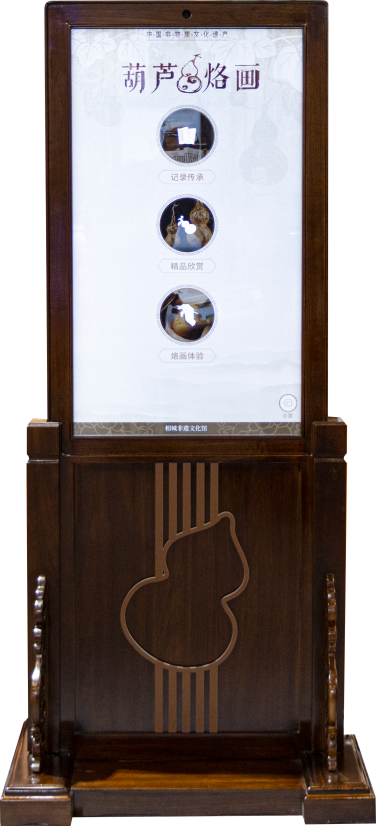 参数要求如下：序号项目参数1外观★款式：中式古典材质：木质尺寸：≥长820mm*宽570mm*高1820mm2智能交互硬件屏幕规格：≥43寸液晶屏：A规液晶屏  显示比例：9：16 屏幕分辨率：1080*1920亮度： ≥300cd/m²触摸介质：手指、触摸笔等 响应时间：6ms    主  板：RK3399  内  存：≥4G 存  储：≥32G网络：WIFI和4G通信模块★操作系统： Android5.0及以上功能要求：功能要求：功能要求：1★功能模块：记录传承、精品欣赏、烙画体验、数据统计；★功能模块：记录传承、精品欣赏、烙画体验、数据统计；2记录传承：包括葫芦烙画的历史介绍、非遗传承人的相关资料；记录传承：包括葫芦烙画的历史介绍、非遗传承人的相关资料；3精品欣赏：展示优秀的烙画作品；精品欣赏：展示优秀的烙画作品；4烙画体验：逐步体验烙画的五个步骤：选型、选图、题字、印章、烙画，作品完成后可进行盘玩、分享；烙画体验：逐步体验烙画的五个步骤：选型、选图、题字、印章、烙画，作品完成后可进行盘玩、分享；5数据统计：收集用户体验数据和产品使用情况。数据统计：收集用户体验数据和产品使用情况。